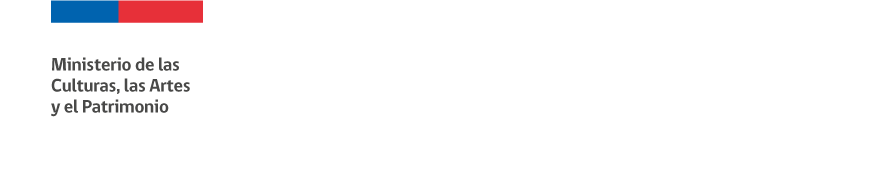 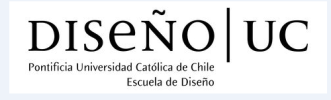 FORMULARIO ÚNICO DE POSTULACIÓN (FUP) SELLO EXCELENCIA ARTESANÍA DE CHILE 2020A. INFORMACIÓN GENERALFecha de presentación:Nombre de la pieza o línea de producto artesanal a postular:Disciplina artesanal (marque con una X)  Alfarería/Cerámica			 Orfebrería/Metales Cestería				 Textilería Piezas en Madera			 Piezas en Marroquinería/Cueros Piezas en Cantería/Piedra		 Piezas en Hueso / Cuernos / Conchas Piezas en Vidrio			 Piezas en Papel, Luthier / instrumentos musicales Otros. / Indicar cuál? __________________Desarrolle breve descripción que de cuenta de la innovación presente en la pieza o línea de productos. Esta innovación puede ser en el proceso productivo, el diseño, la técnica o el uso:Desarrolle breve descripción del proceso productivo:Peso (en gr):Medidas (alto, ancho, largo):1. Información de contacto1.1 Antecedentes Generales de los participantesNombre de la persona de contactoDirección (si no tiene numeración, indicar calle, camino o sector):Comuna:Región:Teléfono: Correo electrónico:Nombre de él o la artesana creadora(or)Fecha de nacimiento:Nacionalidad:RUT:Dirección:Localidad: 			Comuna:				Región:Teléfono: Correo electrónico: 		     Sitio web:	1.2 Dirección para devolución de la pieza o conjunto de estas en caso de que esta sea solicitadaIndique una dirección NUMERADA donde será devuelta la muestra una vez finalizado el concurso. Puede ser una oficina de Correos de Chile. (Precisar la comuna)_____________________________________________________________________________1.3 Indicar hitos relevantes en la trayectoria del artesano que fundamenten la postulación (Ferias importantes, Premios, exposiciones a nivel nacional e internacional, entre otros)2. Comercialización, ventas y exportación 2.1 Nombre de la(s) persona(s) responsable(s) de las ventas y/o exportación de las piezas, que sirva de contacto:2.2 Puede vender  o servir órdenes en Español Inglés Otra lengua (sírvase especificar) ____________________________________________2.3 ¿Dónde vende sus productos? Mercado nacional              Mercados internacionales. Sírvase especificar los países.□ Asia  			_________________________________________________________□ Europa 		_________________________________________________________□ América del Norte	 ________________________________________________________□ América latina	 ________________________________________________________□ Otros países 		________________________________________________________ No sé.             ¿Cuáles son sus canales de venta usuales?  Ventas directas en su taller			   	    Empresarios e intermediarios Asoc. Importadores y exportadores 			    Ferias y exposiciones nacionales		                 Empresas de ventas por correo                                        Comercialización por comercio electrónico                  Cooperativas y ONG 			                 Grandes almacenes y centros comerciales                     Organizaciones de Ferias o Muestras internacionales     Tiendas de regalos          Organizaciones de Ferias o Muestras nacionales Tiendas de museos / Fundaciones / Hoteles y galerías de arte                                    Otros ¿Cuáles?__________________________3. Capacidad de producción 3.1. ¿Cuántos  artesanos hay en su asociación / cooperativa / taller?      		 1      2-5       6-20      más de 203.2. ¿Cuántos años de experiencia tiene trabajando en artesanía? 3.3. ¿Ofrece su emprendimiento oportunidades de aprendizaje y formación? 				 Sí 		 No4. Derecho de Autor / Copyright 4.1. ¿Puede asegurar que los productos no vulneran ninguna marca registrada, patente o derecho de autor? Sí 		 No4.2. ¿Ha registrado los derechos de sus productos?						 Sí 		 No   (De ser así, sírvase brindar el número de patente y adjunte una copia de los documentos pertinentes)B. INFORMACIÓN SOBRE EL PRODUCTO O LÍNEA DE PRODUCTO QUE SE PRESENTAFavor adjuntar fotografías de los principales etapas de la producción, que permitan al jurado evaluar todo el ciclo productivo y respaldar la creación de obra.5. Categoría de Producto (puede marcar más de uno ): Piezas utilitarias 		 Piezas decorativas		 Prendas de vestir Joyas			 Accesorios de tela, cuero, mixtos Instrumentos musicales	 Juguetes			Piezas materiales reciclados o 									reutilizados Otros, favor especificar: _________________________________________________6. MaterialesRelacione TODAS las materias primas usadas en la producción del producto artesanal y su origen. Indique también si se usan materiales artificiales (modernos no naturales) como pegamento, agentes retardadores de la acción del fuego, la pintura, etc.7. Producción. (Utilice todo el espacio que crea necesario para describir este punto)7.1. Describa los pasos o etapas del proceso de producción. Especifique si cada paso se realiza a mano o con instrumentos: 7.2 ¿Qué se hace con los desechos del proceso de producción? 8. Diseño. (Utilice todo el espacio que crea necesario para describir este punto)8.1 El Reconocimiento Sello de Excelencia, premia piezas que combinan aspectos tradicionales de la artesanía y otros más novedosos o de innovación. ¿En qué sentido es tradicional el producto presentado?(Materiales, proceso de producción, diseño, uso, forma, color, tamaño, empaque)?8.2 El Reconocimiento Sello de Excelencia, premia productos que son una combinación entre aspectos tradicionales de la artesanía y otros más novedosos o de innovación.¿En qué sentido es innovador el producto presentado?8.3   ¿Otras observaciones que desea hacer?9. Comercialización 9.1. Capacidad de Producción: Número de piezas que pueden producirse en un período dado: ________ por semana________ por mes  9.2 Exportación de unidad mayorista. (en US$ dólares EE. UU. o $ moneda local): Precio de exportación estimado: ___________ Precio para el mercado nacional __________10. De la PropiedadLos trabajos conjuntos de artesanos/as o diseñadores u otros creadores o especialistas serán de manera colaborativa, estableciendo claramente los derechos y obligaciones de cada cual en relación a la propiedad o comercialización del trabajo. El trabajo presentado fue producto de  Creación Individual	 Taller de intercambio con diseñadores			 Práctica profesional				 Encargo particular Otro (especificar) 10.1 En relación a la propiedadEn aquellos casos que la propiedad sea compartida por más de una persona, será necesario adjuntar una carta de compromiso firmada entre las partes indicando la propiedad de la obra y la participación de las ganancias de su comercialización.11. DeclaraciónAl presentar este pieza o conjunto de ellas al Sello de Excelencia el participante afirma:- Que en ninguna etapa de la fabricación del producto, no se vulneró ninguna ley laboral y que no se explotó injustamente a ninguna persona o grupo y se usan materiales que respetan el medio ambiente.- Que los costos y daños que puedan sufrir las piezas en el traslado, no serán responsabilidad de los organizadores (Ministerio de las Culturas, las Artes y el Patrimonio, Programa de Artesanía de la UC, UNESCO y Consejo Mundial de Artesanía)- Que los organizadores pueden conservar por un tiempo ilimitado la muestra del producto seleccionado y usarlo para los fines promocionales que se describen en las bases de esta convocatoria.- De concederse el Sello de Excelencia, tendrá validez indefinida para el producto presentado o la línea de productos presentada, siempre que se destaque en su promoción el año correspondiente a su adjudicación. Cualquier cambio (en diseño, materia prima, norma de calidad, proceso de producción) dará lugar a un producto nuevo y, por ende, no certificado por el Reconocimiento.- Que toda la información que se brinda en este formulario de presentación es correcta y verídica. - Que ni el/la postulante, ni ninguno de los/as participantes y/o coautores de la obra presentada, forman parte de las personas que no pueden postular (inhabilitadas) según bases de esta convocatoria, que son:	a. Autoridades del Ministerio y trabajadores(as) de la Subsecretaría de las Culturas y las Artes y de las Secretarías Regionales Ministeriales de las Culturas, las Artes y el Patrimonio (contratados bajo el régimen de planta, contrata y Código del Trabajo). De la misma forma son incompatibles los(as) trabajadores(as) de la Subsecretaría de las Culturas y las Artes y de las Secretarías Regionales Ministeriales de las Culturas, las Artes y el Patrimonio contratados bajo el régimen de honorarios, siempre y cuando sus contratos a honorarios prohíban su participación en convocatorias públicas; yb. Personas que cumplan labor de miembros del Jurado de esta Convocatoria.- Por este medio autorizo expresamente que de mis datos personales indicados en este formulario, el o los siguientes –o ninguno de ellos- sea o sean de libre acceso al público, de acuerdo a lo dispuesto en la Ley N° 19.628 sobre Protección de la Vida Privada: (marque con una X)Firma de participante(s): (indicar nombres y función)C. DOCUMENTOS OBLIGATORIOS DE POSTULACIÓNSe le recuerda al postulante, que en esta versión 2020 y dada la contingencia COVID-19, la primera etapa de postulación será digital, con el fin de resguardar la seguridad de todos/as; en esta versión por tanto se deberá enviar el presente formulario completo al correo artesania@cultura.gob.cl acompañado de los siguientes documentos:Al menos 5 fotografías claramente visibles, en buena resolución y enfoque de la obra o conjunto de obras artesanales para su admisibilidad.Fotocopia de la cédula de identidad.Sí se trata de piezas elaboradas en coautoría, se deberá acompañar una declaración jurada simple en la que designan a de los autores como representante para recibir el premio (formato en bases).Adjuntar un mínimo de tres fotografías de los principales pasos del proceso productivo del  la piezas o línea de producto presentado.Todos estos antecedentes deben ser enviados al correo antes señalado hasta las 17 horas del 9 de agosto del 2020.MaterialesOrigen Materia Prima o Material(Región, país, compra a empresa privada, producción propia, recolectado, etc.)¿Es tradicional o moderno el uso de este material?¿Este material está protegido por la ley o corre peligro?¿Es seguro e inocuo este material?¿Es seguro e inocuo este material?¿Es reciclado o reutilizado?Ejemplo: MimbreRecolectado en la región Tradicional Contemporáneo Ninguno Protegido Corre peligro Ambos Ninguno  Sí No Reciclado No reciclado Reciclado No reciclado1.  Tradicional Contemporáneo Ambos Protegido Corre peligro AmbosNinguno Sí No Reciclado No reciclado Reciclado No reciclado2.  Tradicional Contemporáneo Ambos Protegido Corre peligro Ambos Ninguno Sí No Reciclado No reciclado Reciclado No reciclado3. Tradicional Contemporáneo Ambos Protegido Corre peligro Ambos Ninguno Sí No4. Tradicional Contemporáneo Ambos Protegido Corre peligro Ambos Ninguno Sí NoNOSÍDomicilioTeléfonoCorreo electrónicoSitio web